АДМИНИСТРАЦИЯ ГОРОДА ИШИМАПОСТАНОВЛЕНИЕ 23 ноября 2020 г.                                                                                        № 947В соответствии с Федеральными законами от 06.10.2003 № 131-ФЗ «Об общих принципах организации местного самоуправления в Российской Федерации», от 27.07.2010 № 210-ФЗ «Об организации предоставления государственных и муниципальных услуг», руководствуясь Уставом города Ишима:В постановление администрации города Ишима от 20.05.2020 № 611 «Об утверждении административного регламента предоставления муниципальной услуги «Принятие решения о предоставлении муниципального имущества в аренду, безвозмездное пользование без проведения торгов» внести следующие изменения: в пункте 1.3. раздела I приложения к постановлению слова: «на официальном сайте администрации города Ишима» заменить словами:  «на официальном сайте муниципального образования городской округ город  Ишим»,в пункте 2.5. раздела II приложения к постановлению слова: «на официальном сайте Администрации» заменить словами:  «на официальном сайте муниципального образования городской округ город  Ишим»,в десятом абзаце подпункта д) пункта 2.15. раздела II приложения к постановлению слова: «на официальном сайте Администрации» заменить словами:  «на официальном сайте муниципального образования городской округ город  Ишим»,в пункте 5.3. раздела V приложения к постановлению слова: «на официальном сайте администрации города Ишима» заменить словами:  «на официальном сайте муниципального образования городской округ город  Ишим».Опубликовать настоящее постановление в газете «Ишимская правда», в сетевом издании «Официальные документы города Ишима» (http://ishimdoc.ru) и разместить на официальном сайте муниципального образования городской округ город Ишим ishim.admtumen.ru.         Контроль за исполнением постановления возложить на руководителя аппарата Главы города. Глава  города                             						Ф.Б. Шишкин                                  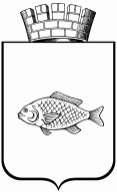 О внесении изменений в постановление администрации города Ишима  от 20.05.2019 № 611  «Об утверждении административного регламента предоставления муниципальной услуги: «Принятие решения о предоставлении муниципального имущества в аренду, безвозмездное пользование без  проведения торгов»